EVALUACIÓN DE QUÍMICA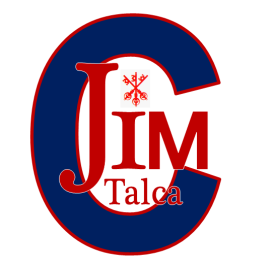 ENSEÑANZA MEDIA                                                                                                                                                                                        NOTACOMPRENSIÓN DE LECTURA Lee el siguiente texto y responde las preguntas planteadas:LA HISTORIA DE LA QUÍMICA, concebida desde sus orígenes más remotos, cuando era una práctica oculta que suponía mágicos poderes de quien la ejercía, hasta alcanzar la época, que puede situarse en la segunda mitad del siglo XVIII, en que se establecen sus bases científicas. Llamará la atención de los estudiantes que en pocos lustros la química logró avances que parecen inimaginables si se observa su desarrollo hasta mediar el siglo XVIII. Por cierto, que es imposible seguir cada una de las etapas que determinaron que finalmente esta disciplina se plasmara como una ciencia, porque tampoco existe acuerdo desde cuándo es posible llamar a este saber química, tal como hoy la entendemos. Esto obliga a seguir, en sus hitos más salientes, la historia moderna de esta ciencia. Ésta se inicia con Lavoisier (1743-1794) quien pone fin a la teoría del flogisto y ocupa un lugar muy destacado como el verdadero fundador de la química moderna. El programa ha sido dividido en tres unidades: La historia pre-científica de la química, esto es, del arte y ejercicio de prácticas que darían origen a la química. Así, los estudiantes tendrán oportunidad de comprender que no es una simple casualidad que normalmente la alquimia se incluya en el ocultismo, junto a la astrología y a otras prácticas que intentan interpretar la naturaleza sin aplicar el método científico. De este modo, una de las primeras cuestiones que se planteará es el problema de identidad de la química como ciencia, lo que se podrá comprender a través de un rápido recorrido por algunos hitos de la historia de la humanidad que son relevantes en este contexto. La realización de algunos experimentos simples ayuda a los estudiantes a imaginar de manera más vívida el ambiente en que se desarrolló la alquimia, sus problemas y la solución que se propuso a ellos. Lavoisier enuncia el principio de conservación de la materia y demuestra la inutilidad del concepto del flogisto, que habían dominado el escenario de la química pre-científica durante más de un siglo. Lavoisier distingue claramente entre elementos y compuestos, un logro notable, si se piensa, por ejemplo, lo rudimentario de los instrumentos de la época. Justamente con Lavoisier los instrumentos comienzan a poblar los laboratorios, un hecho insólito para el alquimista de antaño, que ejercía su casi secreta actividad entre retortas y pociones de la más diversa índole. Más tarde, John Dalton (1766-1844) establece la química sobre una sólida base y desarrolla la teoría atómica elemental: la tesis de que todos los elementos químicos se componen de partículas diminutas e indestructibles llamadas átomos, que son similares y que tienen la misma masa. Dalton ordenó los elementos químicos según su masa atómica en una tabla, siendo uno de los precursores de la obra del ruso Mendeléiev, y enunció las leyes de las proporciones definidas y múltiples. Dalton realizó muchos otros aportes a la ciencia: investigó la enfermedad asociada a defectos en la percepción del color, que él sufría y que por ello se llamó daltonismo, hizo investigaciones acerca del origen de la aurora boreal, que también había sido estudiada por Lavoisier, y de muchos fenómenos metereológicos. En la historia más reciente del siglo XX se valora, como caso particular, el aporte a la ciencia de algunos científicos que recibieron el premio Nobel de Química, cuyo primer exponente fue J. H. van’t Hoff, premiado en 1901 por su descubrimiento de los principios de la dinámica química y de la presión osmótica en soluciones. VERDADERO Y FALSO (1 punto cada verdadera y 2 puntos cada falsa JUSTIFICADA, si no posee justificación, se invalida el puntaje)_____ La teoría del flogisto culmina con el desarrollo de la química por parte de Lavoisier_____ Según el texto, el átomo es lo más diminuto de la materia_____ La alquimia es una práctica que aplica el método científico_____ La diferencia entre elementos y compuestos se logra comprender solo mediante tecnología avanzada_____ Dalton ordena los elementos según el número de protones que poseen_____ Según Lavoisier la materia no se crea ni se destruye _____ Se puede decir que elemento y compuesto son conceptos creados por Mendeleiev_____ Desde el principio de la existencia humana se ha pensado que la materia está formada por átomos.SELECCIÓN MÚLTIPLE (1 punto cada una)Cuando se adquiere uno o más electrones, la especie resultante se denomina:ÁtomoIónMoléculaAniónCatión El símbolo n, representa al concepto de:Número atómicoNúmero de neutronesNúmero másicoNúmero de electronesNúmero de ionesUn proceso reversible es:FusiónSolidificaciónEbulliciónDoblar un papelTodas las anterioresLa definición “partícula cargada negativamente” corresponde a:ProtónElectrónAniónNeutrónCatiónUn ejemplo de cambio químico sería:Fundir cobreCalentar un cubo de hielo Fundir cobreMasticar chicleQuemar un papelEn un átomo catiónico siempre se cumple que:La cantidad de iones positivo y negativo son igualesLos electrones y los protones están en equidadSe ganan protonesSe ganan electronesLa cantidad de protones es mayor que la de electronesLa condensación corresponde al cambio entre los estados:Sólido – GasLíquido – GasGas – Sólido Gas – Líquido  Sólido – LíquidoLos elementos se representan en la tabla periódica según:Fórmula molecularNúmero másicoNúmero atómicoSímbolo químico I y IVI y III, II y IIIII, III y IVI, II, III y IVEn las reacciones químicas, la (s) partícula (s) que sale (n) y entra (n) del átomo es (son):Protón		II) Electrón		III) NeutrónSolo ISolo IISolo IIII y III, II y IIISi el átomo de Estroncio tiene un Z = 38 y un A = 88, con esta información podemos decir:Posee 38 protonesSu catión Sr+2 posee 36 electronesEn estado neutro tiene 38 electronesPosee 50 neutronesSolo ISolo III, II y IIIII y IVI, II y IVTÉRMINOS PAREADOS (1 punto cada una)Asocie a cada término de la fila A, una definición de la fila B.FILA A						FILA BÁtomo				(   ) Combinación de el mismo tipo de átomosIón				(   ) Partícula subatómica cargada positivamenteCatión 				(   ) Es irreversibleAnión				(   ) sin divisiónElemento	 		(   ) Combinación de dos o más tipos de átomos diferentesCompuesto			(   ) Átomo cargado negativamenteSustancia pura simple		(   ) Átomo que posee carga eléctricaCambio químico			(   ) Partícula que carece de carga eléctricaCambio físico			(   ) Cantidad de protones y neutronesProtón				(   ) Partícula con carga eléctrica negativaElectrón				(   ) Proceso que no cambia la constitución de la materiaNeutón				(   ) Especie que ha perdido electronesZ				(   ) Cantidad de protones totalesA				(   ) Formado por un tipo de átomo de identidad única e irrepetibleDESARROLLO Completa la siguiente tabla con el resultado correspondiente según las fórmulas y conceptos: (45 puntos)Clasifica los siguientes ejemplos en cambio químico o físico, en este último indica si se trata de una transformación de estado (mencionar su nombre) o un cambio de tamaño. (13 puntos)NOMBRE ALUMNO:NOMBRE ALUMNO:FECHA:CURSO: PJE:  4,0: __________  7,0 __________PJE:  4,0: __________  7,0 __________UNIDAD: CONSTITUCIÓN MICROSCÓPICA DE LA MATERIA	UNIDAD: CONSTITUCIÓN MICROSCÓPICA DE LA MATERIA	UNIDAD: CONSTITUCIÓN MICROSCÓPICA DE LA MATERIA	CONTENIDO: - Átomos y moléculas. Conceptos básicosPartículas subatómicas y sus característicasCambio físico y químicoElementos, sustancias puras simples y compuestosCálculo de partículas subatómicasCONTENIDO: - Átomos y moléculas. Conceptos básicosPartículas subatómicas y sus característicasCambio físico y químicoElementos, sustancias puras simples y compuestosCálculo de partículas subatómicasCONTENIDO: - Átomos y moléculas. Conceptos básicosPartículas subatómicas y sus característicasCambio físico y químicoElementos, sustancias puras simples y compuestosCálculo de partículas subatómicasOBJETIVO: Evaluar el grado de dominio de los contenidos previos al nivel.OBJETIVO: Evaluar el grado de dominio de los contenidos previos al nivel.OBJETIVO: Evaluar el grado de dominio de los contenidos previos al nivel.INSTRUCCIONES:Enviar mediante correo electrónico hasta la fecha 30 de marzo de 2020 la solución de esta evaluación en formato Word.Debe ser realizada de manera individual.INSTRUCCIONES:Enviar mediante correo electrónico hasta la fecha 30 de marzo de 2020 la solución de esta evaluación en formato Word.Debe ser realizada de manera individual.INSTRUCCIONES:Enviar mediante correo electrónico hasta la fecha 30 de marzo de 2020 la solución de esta evaluación en formato Word.Debe ser realizada de manera individual.ElementoSímbolo QuímicoAZp+e-n0Catión / Neutro / AniónSimbologíaAl2713Al+3AntimonioSb5171NO88O-2K3919K+CromoCr5224Cr+6Argón4018NPolonioPo209125NSelenioSe3644Se-2SituaciónCambio físicoCambio químicoTransformación o cambio de tamañoDescomposición de una frutaQuemar un papelFundir cobreQuebrar un vasoGeneración de nieblaAplicar acetona en las uñasPutrefacción de un alimentoRespiración celularFormación de nieveCortar un papelIncinerar un cadáverVapor de yodo a yodo sólidoAgua hirviendo 